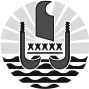 MODÈLEAttestation de première consultation médicaleDemande d’interruption volontaire de grossesseJe soussigné(e) M/ Mme 	, 	 Médecin	  Sage-femmeExerçant à / Au cabinet situé à : 	,Certifie avoir reçu, en consultation ce jour, Mme NOM, Prénom 	, née le  ……../……/…….…,  Majeure MineureNuméro DN 	qui sollicite une interruption volontaire de grossesse (IVG), Certifie lui avoir remis la fiche des informations relatives à l’IVG,Certifie l’avoir informée, conformément aux dispositions du code de la santé publique, tel qu’applicable en Polynésie française, de la loi du pays n° 2021-36 du 9 août 2021 relative à l’interruption volontaire de grossesse et de l’arrêté n° 637/CM du 4 mai 2022 portant application de la loi du pays n° 2021-36 du 9 août 2021 relative à l'interruption volontaire de grossesse. Fait à 	, le ……../……/…….….Signature et cachet du praticien